Схема сборки и спецификация к договору 3029 от 05 декабря 2012 года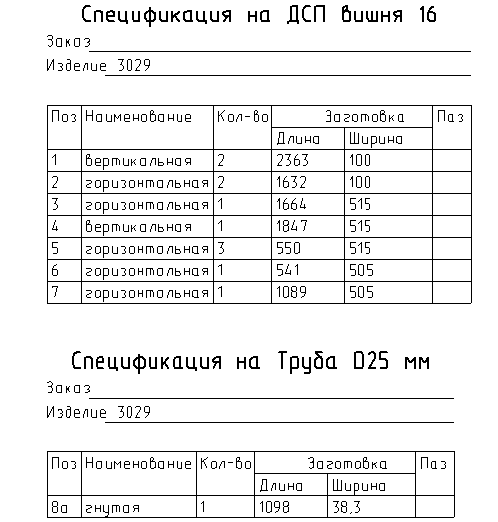 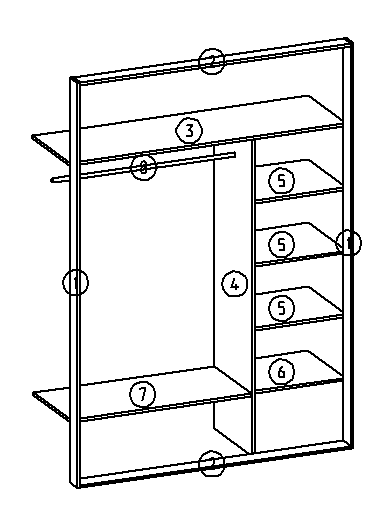 